(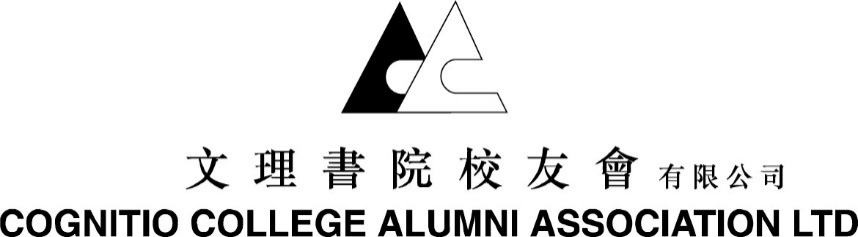 文理書院55周年校慶暨校友會43周年聚餐訂位表格出席者名單(請填寫中文姓名)：付款方法：請將費用存入校友會之「匯豐銀行」戶口  戶口:   「文理書院校友會有限公司」戶口號碼: 172-8-042365注意:1. 為方便處理聚餐安排，按訂位數量一次過入數，請勿分批入數。2. 所交款項，經本會核實接受報名，將不作退款安排。3. 將訂位表格連同銀行入數紙 電郵ccaa@cognitiohk.edu.hk4. 聯絡校友請用中文填寫姓名和其他各欄，方便記錄和聯絡跟進。查詢電話：聯絡校友姓名：就讀學校：就讀學校：畢業/離校年份：聯絡電話：聯絡電話：電子郵箱：訂位數量：(每位港幣 600元正) X訂位數量：(每位港幣 600元正) X位 =位 =元正1.2.3.4.5.6.7.8.9.10.11.12.廖滿珊 6801 7670譚小冰 6237 6016區譯心 9188 8807蔡清源 6697 8766謝兆文 9197 7680林逸慧 9183 9070譚潤嫻 9435 6361海外校友聯絡人 :李少強 6098 6921+1 778 682 6921 (加拿大 ) 